Westerner Summer Ball Program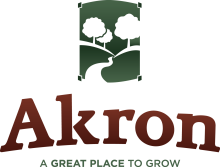 Pitching Machine League – Ages 7 & 8 (Boys & Girls)2021 Registration FormPlayer Name _______________________________________________   Date of Birth _____________ Address ___________________________________________________   Age as of May 1st _________ Parent/ Guardian Name ______________________________________   Players Grade ____________Phone # ______________________________________________________________________________E-mail Address________________________________________________________________________Any medical concerns for this player: ____________________________________________________I will volunteer for:   Head Coach      Assistant Coach                              	                                        Please indicate T-shirt size for this player:       Youth:  S  M  L  XL       My child has permission to participate in the program indicated on this form.  He/she is in good physical condition and has no health problems that would prevent active participation.  I agree to abide by all rules of the Westerner Summer Ball Program.  I agree to hold harmless the Westerner Summer Ball Program and any of its agents or affiliates in the event of injury sustained by my child.  I also grant permission for my child to be photographed and pictures released for publication. Parent/Guardian Signature:  ___________________________________________ Date_____________Fee:  $40.00                                            Forms, along with payment, MUST be completed and returned to City Hall by April 23rd.  Please make checks payable to "Westerner Summer Ball Program."Drop off or mail to:   City of Akron					       220 Reed Street					       PO BOX 318					       Akron, IA 51001